                                                           Пермь, Героев Хасана 105, офис 7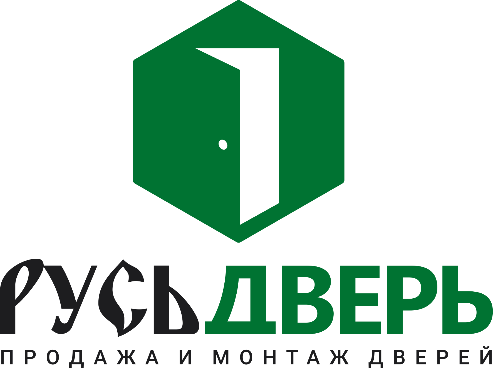                                                                                                                 Телефоны: 293-58-08, 288-36-28                                                                                            Сайт: Русьдверь.рф     Почта: Rusdveri59@mail.ru! Межкомнатные двери Серия F биошпон ! 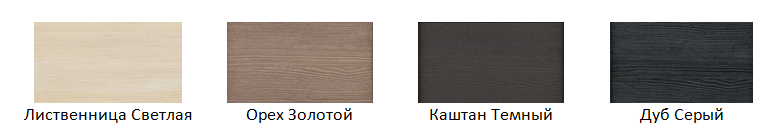 С Уважением к Вам, ТМК «Русьдверь».                                           Ждём ваших ЗАЯВОК!F6стеклоF10стеклоF18глухаяF42стеклоF1стеклоF2стеклоF3стеклоF4глухая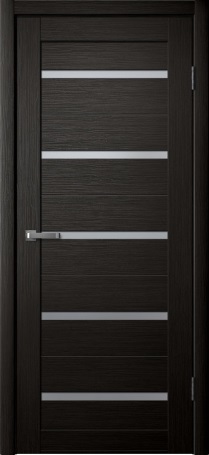 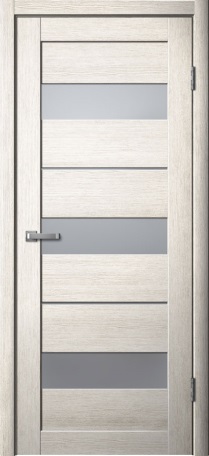 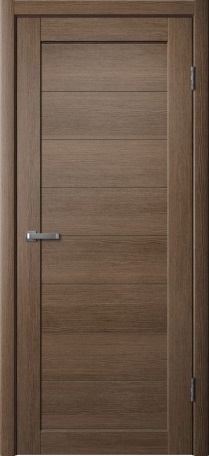 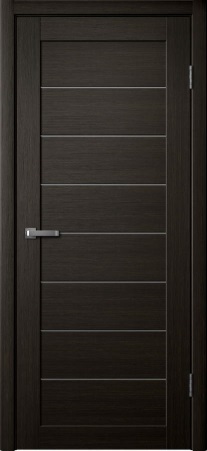 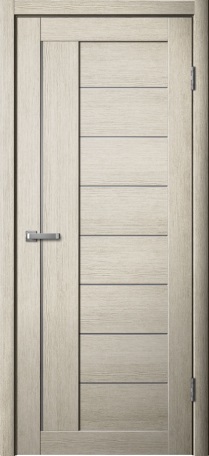 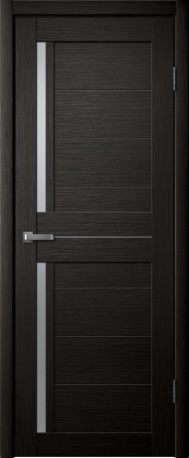 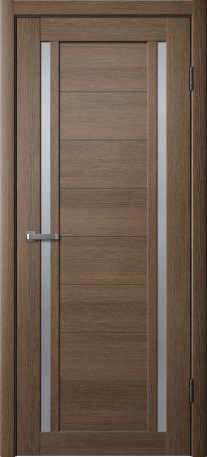 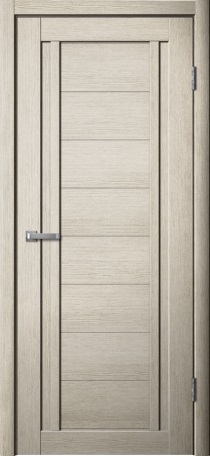    27002700270027002850285028502850НАЦЕНКА НА ПОЛОТНА 900 мм +10%НАЦЕНКА НА ПОЛОТНА 900 мм +10%НАЦЕНКА НА ПОЛОТНА 900 мм +10%НАЦЕНКА НА ПОЛОТНА 900 мм +10%НАЦЕНКА НА ПОЛОТНА 900 мм +10%НАЦЕНКА НА ПОЛОТНА 900 мм +10%НАЦЕНКА НА ПОЛОТНА 900 мм +10%НАЦЕНКА НА ПОЛОТНА 900 мм +10%F5F7F15F16F17F19F53F88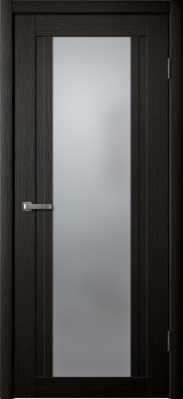 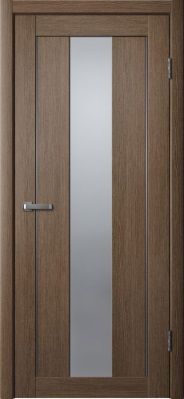 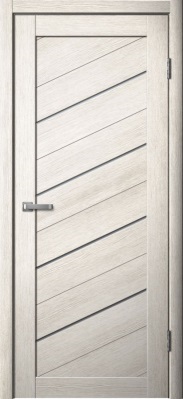 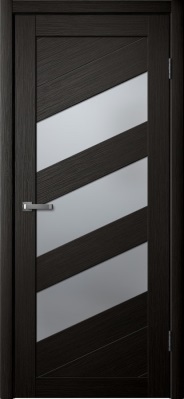 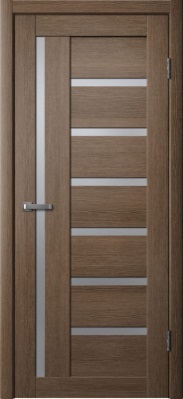 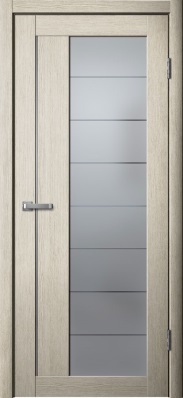 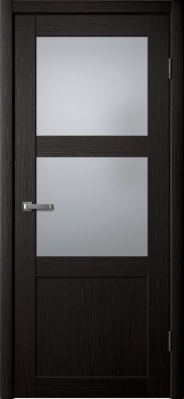 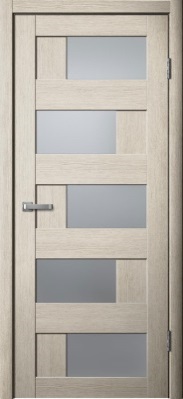 40704070288031502955443540704555СО СТЕКЛОМ ЧЕРНОЕ ЛАКОБЕЛЬ\БРОНЗА ИСПОЛНЯЮТСЯ ВСЕ МОДЕЛИ КРОМЕ (F19 и F53)НАЦЕНКА СОСТАВЛЯЕТ +500 РУБЛЕЙ К ЦЕНЕ .СО СТЕКЛОМ ЧЕРНОЕ ЛАКОБЕЛЬ\БРОНЗА ИСПОЛНЯЮТСЯ ВСЕ МОДЕЛИ КРОМЕ (F19 и F53)НАЦЕНКА СОСТАВЛЯЕТ +500 РУБЛЕЙ К ЦЕНЕ .СО СТЕКЛОМ ЧЕРНОЕ ЛАКОБЕЛЬ\БРОНЗА ИСПОЛНЯЮТСЯ ВСЕ МОДЕЛИ КРОМЕ (F19 и F53)НАЦЕНКА СОСТАВЛЯЕТ +500 РУБЛЕЙ К ЦЕНЕ .СО СТЕКЛОМ ЧЕРНОЕ ЛАКОБЕЛЬ\БРОНЗА ИСПОЛНЯЮТСЯ ВСЕ МОДЕЛИ КРОМЕ (F19 и F53)НАЦЕНКА СОСТАВЛЯЕТ +500 РУБЛЕЙ К ЦЕНЕ .СО СТЕКЛОМ ЧЕРНОЕ ЛАКОБЕЛЬ\БРОНЗА ИСПОЛНЯЮТСЯ ВСЕ МОДЕЛИ КРОМЕ (F19 и F53)НАЦЕНКА СОСТАВЛЯЕТ +500 РУБЛЕЙ К ЦЕНЕ .СО СТЕКЛОМ ЧЕРНОЕ ЛАКОБЕЛЬ\БРОНЗА ИСПОЛНЯЮТСЯ ВСЕ МОДЕЛИ КРОМЕ (F19 и F53)НАЦЕНКА СОСТАВЛЯЕТ +500 РУБЛЕЙ К ЦЕНЕ .СО СТЕКЛОМ ЧЕРНОЕ ЛАКОБЕЛЬ\БРОНЗА ИСПОЛНЯЮТСЯ ВСЕ МОДЕЛИ КРОМЕ (F19 и F53)НАЦЕНКА СОСТАВЛЯЕТ +500 РУБЛЕЙ К ЦЕНЕ .СО СТЕКЛОМ ЧЕРНОЕ ЛАКОБЕЛЬ\БРОНЗА ИСПОЛНЯЮТСЯ ВСЕ МОДЕЛИ КРОМЕ (F19 и F53)НАЦЕНКА СОСТАВЛЯЕТ +500 РУБЛЕЙ К ЦЕНЕ .Погонаж ОбычныйПогонаж ОбычныйПогонаж ОбычныйПогонаж ОбычныйКоробка с уплотнителем обычная28*70*2050 ммКомплект (2,5шт)750Коробка БЕЗ Уплотнителя обычная26*70*2050 ммКомплект (2,5шт)490Наличник плоский обычный8*70*2150 ммКомплект (2,5шт)375Добор обычный8*100*2070 ммКомплект (2,5шт)500Добор обычный8*150*2070 ммКомплект (2,5шт)650Притворная планка10*32*2050 ммшт270